MATEMATIKA – pracovní list na 2 týdny, od 18. do 29. 5. 20201. Zapiš si příklady tzv. pod sebe a vypočti je. Zkoušku udělej odčítáním.  513 + 301 =323 + 277=587 + 87=101 + 469 =129 + 599 =2. Napiš násobky 9 : _____________________________________________________________    Napiš násobky 6 : _____________________________________________________________    Napiš násobky 5: ______________________________________________________________	3. Zaokrouhli na stovky. 128 		                 787 				834 				736 563 			    281 				66 				253 4. Zaokrouhli na desítky. 128 		                 787 				834 				736 563 			    281 				66 				253 5. Vyřeš slovní úlohu. Nezapomeň na zápis, výpočet, zkoušku a odpověď. V lesní školce vysadili 73 malých smrčků, 45 mladých boroviček a jedliček 5 krát jedliček než boroviček. Kolik vysadili celkem v lesní školce mladých stromků? Něco navíc pro šikuly: Až vypočteš, kolik stromků celkem vysadili, tak přemýšlej dál. Stromečky dávali do řádků po 10? Kolik řádek plně osadili?6. Vyřeš slovní úlohy. Tentokrát zapiš pouze příklad, vypočti a proveď zkoušku. Odpověz jen ústně.Do cukrárny si koupili 43 nových židliček, které dávaly po čtyřech ke stolům. Ke kolika stolům přidali židličky? Zbyly jim nějaké židličky? Maminka uvařila 17 litrů pampeliškového medu. Dávala ho do dvoulitrových lahví. Kolik lahví naplnila? Kolik litrů medu jí zbylo?V tělocvičně na školním představení bylo 61 žáků. Sedali si na lavičky po 7. Kolik laviček děti obsadily? Kolik dětí zbylo – stálo - nesedělo na lavičce? 7.  Doplň zápis podle tabulky. Zbývající údaje (JELI) doplň.  Na sluníčkové zastávce nastoupilo _____ lidí, na zastávce Les ____ lidé vystoupili a ____ přistoupili, na zastávce Voda _____vystoupilo a _______ nenastoupil. Na zastávce ZOO vystoupili _______ lidé a přistoupilo _____. Kolik lidí dojelo na konečnou? Kolik lidí bylo v autobuse mezi jednotlivými stanicemi? 8. Narýsuj úsečky o těchto délkách. IABI = 81 mm,  IBCI =  6 cm 2mm,  ICDI = 1dm9. Sestroj 3 kružnice.  k (S, r = 6 cm), k (S, r = 4 cm), k (S, r = 35 mm)MATEMATIKA – pracovní list na 2 týdny, od 18. do 29. 5. 2020 - řešení1. Zapiš si příklady tzv. pod sebe a vypočti je. Zkoušku udělej odčítáním.  513 + 301 = 814323 + 277= 600587 + 87= 674101 + 469 = 570129 + 599 = 7282. Napiš násobky 9 : ____0, 9, 18, 27, 36, 45, 54, 63, 72 81, 90________________    Napiš násobky 6 : _____0, 6 12, 18, 24, 30, 36, 42, 48, 54, 60______________  V  Napiš násobky 5: _____0, 5, 10, 15, 20, 25, 30, 35, 40, 45, 50_____	3. Zaokrouhli na stovky. 128 	100	                 787  800				834 	800			736 700563 	600		    281  300				66 	70			253 3004. Zaokrouhli na desítky. 128 	130	                 787  790				834 	830			736 740563 	560		    281  280				66 	70			253  2505. Vyřeš slovní úlohu. Nezapomeň na zápis, výpočet, zkoušku a odpověď. V lesní školce vysadili 73 malých smrčků, 45 mladých boroviček a jedliček 5 krát jedliček než boroviček. Kolik vysadili celkem v lesní školce mladých stromků? Něco navíc pro šikuly: Až vypočteš, kolik stromků celkem vysadili, tak přemýšlej dál. Stromečky dávali do řádků po 10? Kolik řádek plně osadili?smrčků 73					73 + 45 + (45:5) = 73 + 45 + 9 = 127boroviček 45					Celkem vysadili 127 mladých stromků.jedliček 5 krát méně než 			Něco navíc : 127 : 10 = 12 zb.7 celkem mladých stromků?			Osadili 12 řádků  a 7 stromečků jim zbylo.	6. Vyřeš slovní úlohy. Tentokrát zapiš pouze příklad, vypočti a proveď zkoušku. Odpověz jen ústně.Do cukrárny si koupili 43 nových židliček, které dávaly po čtyřech ke stolům. Ke kolika stolům přidali židličky? Zbyly jim nějaké židličky? 43 : 4 = 10 zb. 3Maminka uvařila 17 litrů pampeliškového medu. Dávala ho do dvoulitrových lahví. Kolik lahví naplnila? Kolik litrů medu jí zbylo?17 : 2 = 8 zb. 1V tělocvičně na školním představení bylo 61 žáků. Sedali si na lavičky po 7. Kolik laviček děti obsadily? Kolik dětí zbylo – stálo - nesedělo na lavičce? 61 : 7 = 8 zb. 57.  Doplň zápis podle tabulky. Zbývající údaje (JELI) doplň.  Na sluníčkové zastávce nastoupilo 6 lidí, na zastávce Les 3 lidé vystoupili a 4 přistoupili, na zastávce Voda 5 vystoupilo a nikdo nenastoupil. Na zastávce ZOO vystoupili 2 lidé a přistoupilo 8. Kolik lidí dojelo na konečnou? Kolik lidí bylo v autobuse mezi jednotlivými stanicemi? 8. Narýsuj úsečky o těchto délkách. IABI = 81 mm,  IBCI =  6 cm 2mm,  ICDI = 1dm9. Sestroj 3 kružnice.  k (S, r = 6 cm), k (S, r = 4 cm), k (S, r = 35 mm)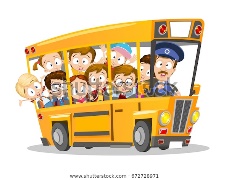 SLUNÍČKOSLUNÍČKOLESLESVODAVODAZOOZOOKONEČNÁKONEČNÁVYSTOUPILI00335522NASTOUPILI6644008800JELIJELISLUNÍČKOSLUNÍČKOLESLESVODAVODAZOOZOOKONEČNÁKONEČNÁVYSTOUPILI0033552288NASTOUPILI6644008800JELIJELI6677228 8 